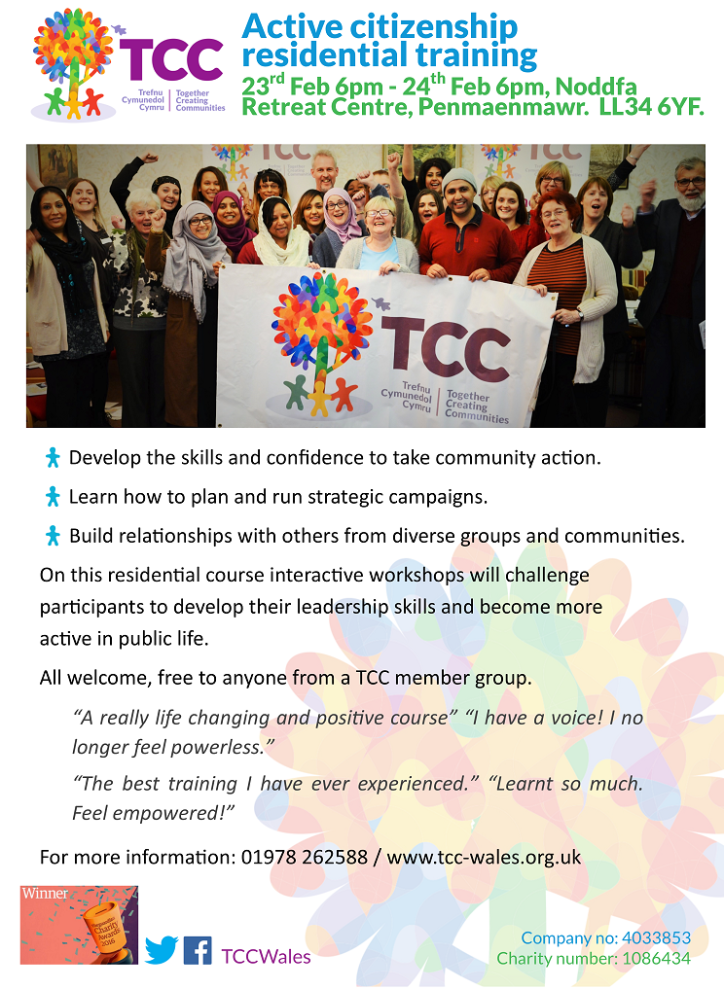 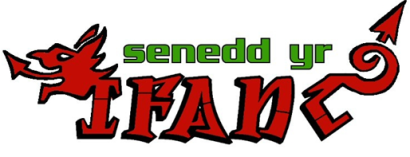 Together Creating Communities ( TCC) and Senedd Yr Ifanc ( Wrexham Young People’s Parliament)are holding Community Organising training for young people aged 11 -21On this training course interactive workshops will challenge you to develop leadership skills and become more active in your community and public life. During the training you will : . . .Develop the skills and confidence to take action in your communityLearn how you can plan and run strategic campaignsBuild relationships with others from diverse groups and communities This training is free if you live in  or have contacts with  Wrexham, If you’re interested in being a part of this training or want more information  contact us on 01978 317 961 or email youngvoices@wrexham.gov.uk 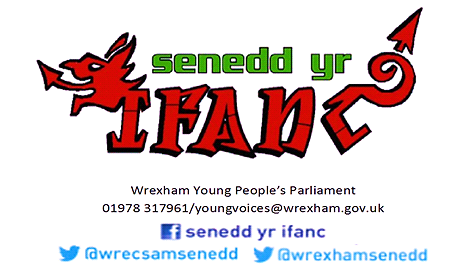 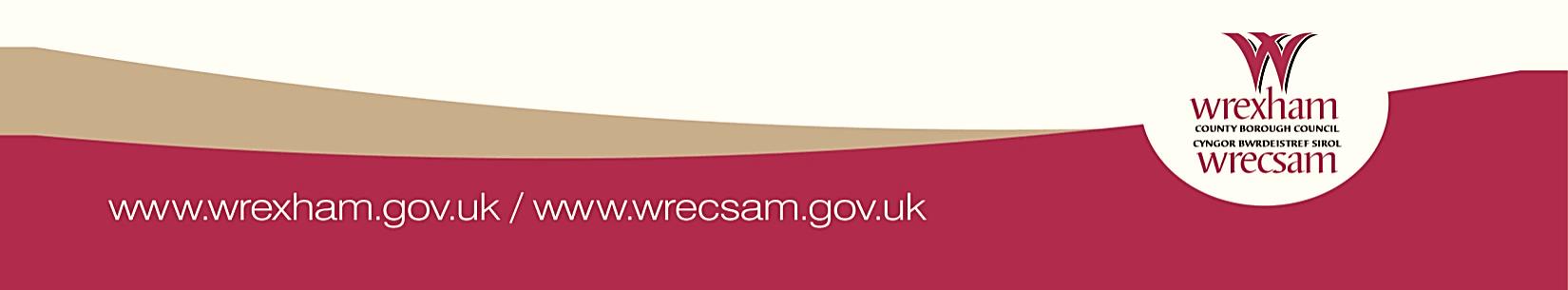 